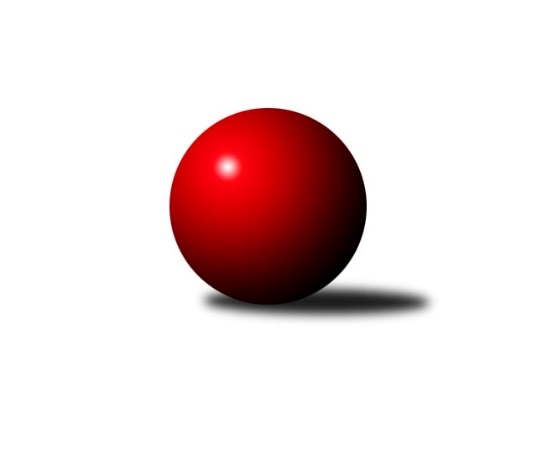 Č.11Ročník 2021/2022	24.5.2024 Zlínský krajský přebor 2021/2022Statistika 11. kolaTabulka družstev:		družstvo	záp	výh	rem	proh	skore	sety	průměr	body	plné	dorážka	chyby	1.	KK Kroměříž A	11	10	0	1	70.5 : 17.5 	(92.5 : 39.5)	2630	20	1792	838	35.1	2.	TJ Valašské Meziříčí C	11	9	0	2	63.5 : 24.5 	(84.0 : 48.0)	2575	18	1789	786	43.4	3.	TJ Gumárny Zubří	11	7	0	4	54.0 : 34.0 	(72.5 : 59.5)	2586	14	1796	790	43.6	4.	KK Camo Slavičín A	11	6	1	4	45.0 : 43.0 	(67.5 : 64.5)	2541	13	1780	761	41.7	5.	TJ Kelč	11	6	0	5	46.5 : 41.5 	(72.5 : 59.5)	2527	12	1763	764	43.8	6.	KC Zlín C	11	6	0	5	43.5 : 44.5 	(67.5 : 64.5)	2530	12	1754	776	42.2	7.	KK Camo Slavičín B	11	4	1	6	39.0 : 49.0 	(56.5 : 75.5)	2449	9	1723	726	51.2	8.	SC Bylnice	11	4	1	6	37.0 : 51.0 	(55.0 : 77.0)	2473	9	1724	749	41.1	9.	KK Kroměříž B	11	3	1	7	35.0 : 53.0 	(59.5 : 72.5)	2528	7	1764	765	52.5	10.	TJ Bojkovice Krons B	11	3	1	7	29.0 : 59.0 	(47.0 : 85.0)	2441	7	1724	717	53.3	11.	VKK Vsetín B	11	3	0	8	33.0 : 55.0 	(57.5 : 74.5)	2455	6	1723	732	54.5	12.	TJ Sokol Machová B	11	2	1	8	32.0 : 56.0 	(60.0 : 72.0)	2514	5	1750	764	49.5Tabulka doma:		družstvo	záp	výh	rem	proh	skore	sety	průměr	body	maximum	minimum	1.	KK Kroměříž A	6	6	0	0	43.0 : 5.0 	(53.0 : 19.0)	2519	12	2551	2471	2.	TJ Valašské Meziříčí C	6	6	0	0	41.5 : 6.5 	(52.0 : 20.0)	2666	12	2767	2599	3.	KK Camo Slavičín A	6	4	1	1	28.0 : 20.0 	(39.0 : 33.0)	2648	9	2728	2548	4.	KC Zlín C	5	4	0	1	24.0 : 16.0 	(35.0 : 25.0)	2624	8	2698	2572	5.	TJ Kelč	6	4	0	2	26.5 : 21.5 	(38.5 : 33.5)	2523	8	2618	2460	6.	TJ Gumárny Zubří	5	3	0	2	25.0 : 15.0 	(36.5 : 23.5)	2529	6	2564	2493	7.	SC Bylnice	5	3	0	2	22.0 : 18.0 	(29.0 : 31.0)	2518	6	2574	2433	8.	TJ Bojkovice Krons B	5	3	0	2	19.0 : 21.0 	(27.0 : 33.0)	2641	6	2795	2450	9.	KK Camo Slavičín B	5	2	1	2	22.0 : 18.0 	(30.5 : 29.5)	2623	5	2658	2557	10.	VKK Vsetín B	6	2	0	4	21.0 : 27.0 	(34.5 : 37.5)	2484	4	2553	2404	11.	TJ Sokol Machová B	6	1	1	4	19.0 : 29.0 	(34.0 : 38.0)	2521	3	2581	2452	12.	KK Kroměříž B	5	1	0	4	15.0 : 25.0 	(26.0 : 34.0)	2350	2	2405	2308Tabulka venku:		družstvo	záp	výh	rem	proh	skore	sety	průměr	body	maximum	minimum	1.	KK Kroměříž A	5	4	0	1	27.5 : 12.5 	(39.5 : 20.5)	2652	8	2740	2568	2.	TJ Gumárny Zubří	6	4	0	2	29.0 : 19.0 	(36.0 : 36.0)	2596	8	2719	2458	3.	TJ Valašské Meziříčí C	5	3	0	2	22.0 : 18.0 	(32.0 : 28.0)	2552	6	2658	2406	4.	KK Kroměříž B	6	2	1	3	20.0 : 28.0 	(33.5 : 38.5)	2527	5	2629	2343	5.	TJ Kelč	5	2	0	3	20.0 : 20.0 	(34.0 : 26.0)	2528	4	2634	2343	6.	KK Camo Slavičín A	5	2	0	3	17.0 : 23.0 	(28.5 : 31.5)	2553	4	2715	2372	7.	KC Zlín C	6	2	0	4	19.5 : 28.5 	(32.5 : 39.5)	2514	4	2657	2345	8.	KK Camo Slavičín B	6	2	0	4	17.0 : 31.0 	(26.0 : 46.0)	2421	4	2560	2251	9.	SC Bylnice	6	1	1	4	15.0 : 33.0 	(26.0 : 46.0)	2466	3	2641	2321	10.	TJ Sokol Machová B	5	1	0	4	13.0 : 27.0 	(26.0 : 34.0)	2513	2	2600	2423	11.	VKK Vsetín B	5	1	0	4	12.0 : 28.0 	(23.0 : 37.0)	2467	2	2588	2240	12.	TJ Bojkovice Krons B	6	0	1	5	10.0 : 38.0 	(20.0 : 52.0)	2402	1	2566	2239Tabulka podzimní části:		družstvo	záp	výh	rem	proh	skore	sety	průměr	body	doma	venku	1.	KK Kroměříž A	11	10	0	1	70.5 : 17.5 	(92.5 : 39.5)	2630	20 	6 	0 	0 	4 	0 	1	2.	TJ Valašské Meziříčí C	11	9	0	2	63.5 : 24.5 	(84.0 : 48.0)	2575	18 	6 	0 	0 	3 	0 	2	3.	TJ Gumárny Zubří	11	7	0	4	54.0 : 34.0 	(72.5 : 59.5)	2586	14 	3 	0 	2 	4 	0 	2	4.	KK Camo Slavičín A	11	6	1	4	45.0 : 43.0 	(67.5 : 64.5)	2541	13 	4 	1 	1 	2 	0 	3	5.	TJ Kelč	11	6	0	5	46.5 : 41.5 	(72.5 : 59.5)	2527	12 	4 	0 	2 	2 	0 	3	6.	KC Zlín C	11	6	0	5	43.5 : 44.5 	(67.5 : 64.5)	2530	12 	4 	0 	1 	2 	0 	4	7.	KK Camo Slavičín B	11	4	1	6	39.0 : 49.0 	(56.5 : 75.5)	2449	9 	2 	1 	2 	2 	0 	4	8.	SC Bylnice	11	4	1	6	37.0 : 51.0 	(55.0 : 77.0)	2473	9 	3 	0 	2 	1 	1 	4	9.	KK Kroměříž B	11	3	1	7	35.0 : 53.0 	(59.5 : 72.5)	2528	7 	1 	0 	4 	2 	1 	3	10.	TJ Bojkovice Krons B	11	3	1	7	29.0 : 59.0 	(47.0 : 85.0)	2441	7 	3 	0 	2 	0 	1 	5	11.	VKK Vsetín B	11	3	0	8	33.0 : 55.0 	(57.5 : 74.5)	2455	6 	2 	0 	4 	1 	0 	4	12.	TJ Sokol Machová B	11	2	1	8	32.0 : 56.0 	(60.0 : 72.0)	2514	5 	1 	1 	4 	1 	0 	4Tabulka jarní části:		družstvo	záp	výh	rem	proh	skore	sety	průměr	body	doma	venku	1.	SC Bylnice	0	0	0	0	0.0 : 0.0 	(0.0 : 0.0)	0	0 	0 	0 	0 	0 	0 	0 	2.	KK Camo Slavičín A	0	0	0	0	0.0 : 0.0 	(0.0 : 0.0)	0	0 	0 	0 	0 	0 	0 	0 	3.	TJ Bojkovice Krons B	0	0	0	0	0.0 : 0.0 	(0.0 : 0.0)	0	0 	0 	0 	0 	0 	0 	0 	4.	KK Kroměříž B	0	0	0	0	0.0 : 0.0 	(0.0 : 0.0)	0	0 	0 	0 	0 	0 	0 	0 	5.	KK Kroměříž A	0	0	0	0	0.0 : 0.0 	(0.0 : 0.0)	0	0 	0 	0 	0 	0 	0 	0 	6.	KK Camo Slavičín B	0	0	0	0	0.0 : 0.0 	(0.0 : 0.0)	0	0 	0 	0 	0 	0 	0 	0 	7.	KC Zlín C	0	0	0	0	0.0 : 0.0 	(0.0 : 0.0)	0	0 	0 	0 	0 	0 	0 	0 	8.	TJ Valašské Meziříčí C	0	0	0	0	0.0 : 0.0 	(0.0 : 0.0)	0	0 	0 	0 	0 	0 	0 	0 	9.	VKK Vsetín B	0	0	0	0	0.0 : 0.0 	(0.0 : 0.0)	0	0 	0 	0 	0 	0 	0 	0 	10.	TJ Sokol Machová B	0	0	0	0	0.0 : 0.0 	(0.0 : 0.0)	0	0 	0 	0 	0 	0 	0 	0 	11.	TJ Kelč	0	0	0	0	0.0 : 0.0 	(0.0 : 0.0)	0	0 	0 	0 	0 	0 	0 	0 	12.	TJ Gumárny Zubří	0	0	0	0	0.0 : 0.0 	(0.0 : 0.0)	0	0 	0 	0 	0 	0 	0 	0 Zisk bodů pro družstvo:		jméno hráče	družstvo	body	zápasy	v %	dílčí body	sety	v %	1.	Tomáš Kejík 	KK Kroměříž A 	10	/	10	(100%)	19	/	20	(95%)	2.	Ludmila Satinská 	TJ Gumárny Zubří 	10	/	10	(100%)	17	/	20	(85%)	3.	Jiří Tesař 	KK Kroměříž A 	10	/	11	(91%)	18.5	/	22	(84%)	4.	Tomáš Vybíral 	TJ Kelč 	10	/	11	(91%)	18	/	22	(82%)	5.	Radek Ingr 	KK Kroměříž A 	8.5	/	11	(77%)	13	/	22	(59%)	6.	Petr Cahlík 	TJ Valašské Meziříčí C 	8	/	10	(80%)	15	/	20	(75%)	7.	Kateřina Ondrouchová 	KK Kroměříž B 	8	/	10	(80%)	13	/	20	(65%)	8.	Tomáš Stodůlka 	TJ Gumárny Zubří 	8	/	10	(80%)	12	/	20	(60%)	9.	Michal Petráš 	KK Camo Slavičín B 	8	/	11	(73%)	16.5	/	22	(75%)	10.	Miroslav Volek 	TJ Valašské Meziříčí C 	8	/	11	(73%)	15.5	/	22	(70%)	11.	Miroslav Kubík 	VKK Vsetín B 	8	/	11	(73%)	13	/	22	(59%)	12.	Josef Bařinka 	SC Bylnice 	8	/	11	(73%)	13	/	22	(59%)	13.	Daniel Mach 	KK Kroměříž A 	7	/	9	(78%)	13.5	/	18	(75%)	14.	Miloslav Plesník 	TJ Valašské Meziříčí C 	7	/	9	(78%)	12.5	/	18	(69%)	15.	Pavel Chvatík 	TJ Kelč 	7	/	10	(70%)	15	/	20	(75%)	16.	Karel Kabela 	KK Camo Slavičín A 	7	/	10	(70%)	13.5	/	20	(68%)	17.	Petr Peléšek 	KK Camo Slavičín B 	7	/	11	(64%)	17	/	22	(77%)	18.	Jaroslav Trochta 	KC Zlín C 	7	/	11	(64%)	14	/	22	(64%)	19.	Alois Beňo 	SC Bylnice 	7	/	11	(64%)	12	/	22	(55%)	20.	Petr Jandík 	TJ Valašské Meziříčí C 	6	/	8	(75%)	11	/	16	(69%)	21.	Pavel Struhař 	KC Zlín C 	6	/	8	(75%)	10	/	16	(63%)	22.	Jozef Kundrata 	TJ Bojkovice Krons B 	6	/	9	(67%)	8	/	18	(44%)	23.	Tomáš Kuchta 	KK Kroměříž A 	6	/	10	(60%)	12.5	/	20	(63%)	24.	Petr Boček 	KK Kroměříž A 	6	/	10	(60%)	9	/	20	(45%)	25.	Jiří Satinský 	TJ Gumárny Zubří 	6	/	11	(55%)	14	/	22	(64%)	26.	Petr Mňačko 	KC Zlín C 	6	/	11	(55%)	13.5	/	22	(61%)	27.	Petr Pavelka 	TJ Kelč 	6	/	11	(55%)	13	/	22	(59%)	28.	Jiří Michalík 	TJ Sokol Machová B 	6	/	11	(55%)	12	/	22	(55%)	29.	David Hanke 	TJ Bojkovice Krons B 	6	/	11	(55%)	12	/	22	(55%)	30.	Libor Pekárek 	KK Camo Slavičín A 	6	/	11	(55%)	12	/	22	(55%)	31.	Lubomír Zábel 	SC Bylnice 	6	/	11	(55%)	12	/	22	(55%)	32.	Miroslav Macega 	KK Kroměříž B 	6	/	11	(55%)	10	/	22	(45%)	33.	Richard Ťulpa 	KK Camo Slavičín A 	5	/	8	(63%)	9	/	16	(56%)	34.	Robert Řihák 	KK Camo Slavičín A 	5	/	8	(63%)	8.5	/	16	(53%)	35.	Miroslav Míšek 	KK Kroměříž B 	5	/	9	(56%)	11	/	18	(61%)	36.	Martin Kovács 	VKK Vsetín B 	5	/	10	(50%)	10	/	20	(50%)	37.	Jiří Fryštacký 	TJ Sokol Machová B 	5	/	11	(45%)	14	/	22	(64%)	38.	Bohumil Fryštacký 	TJ Sokol Machová B 	5	/	11	(45%)	10.5	/	22	(48%)	39.	Miroslav Pavelka 	TJ Kelč 	5	/	11	(45%)	8.5	/	22	(39%)	40.	Zdeněk Chvatík 	TJ Kelč 	4.5	/	10	(45%)	9	/	20	(45%)	41.	Pavla Žádníková 	KC Zlín C 	4.5	/	10	(45%)	9	/	20	(45%)	42.	Jaroslav Pavlát 	TJ Gumárny Zubří 	4	/	5	(80%)	5	/	10	(50%)	43.	Josef Konvičný 	TJ Valašské Meziříčí C 	4	/	5	(80%)	5	/	10	(50%)	44.	Ondřej Fojtík 	KK Camo Slavičín B 	4	/	6	(67%)	4	/	12	(33%)	45.	Rudolf Fojtík 	KK Camo Slavičín A 	4	/	7	(57%)	8	/	14	(57%)	46.	Radim Metelka 	VKK Vsetín B 	4	/	8	(50%)	8	/	16	(50%)	47.	Radek Vetyška 	TJ Gumárny Zubří 	4	/	8	(50%)	8	/	16	(50%)	48.	Kamil Vrána 	KK Camo Slavičín B 	4	/	8	(50%)	6.5	/	16	(41%)	49.	Zdeněk Drlík 	KK Kroměříž B 	4	/	9	(44%)	9.5	/	18	(53%)	50.	Miroslav Macháček 	TJ Gumárny Zubří 	4	/	9	(44%)	8	/	18	(44%)	51.	Michal Ondrušek 	TJ Bojkovice Krons B 	4	/	10	(40%)	10	/	20	(50%)	52.	Martin Růžička 	KK Kroměříž B 	4	/	10	(40%)	6	/	20	(30%)	53.	Tomáš Matlach 	KC Zlín C 	4	/	11	(36%)	12	/	22	(55%)	54.	Jindřich Cahlík 	TJ Valašské Meziříčí C 	3.5	/	4	(88%)	6	/	8	(75%)	55.	Petr Tomášek 	TJ Valašské Meziříčí C 	3	/	4	(75%)	6	/	8	(75%)	56.	Roman Janošek 	TJ Gumárny Zubří 	3	/	4	(75%)	4	/	8	(50%)	57.	Jaroslav Pavlík 	KK Kroměříž A 	3	/	5	(60%)	7	/	10	(70%)	58.	Karel Navrátil 	VKK Vsetín B 	3	/	6	(50%)	8	/	12	(67%)	59.	Radek Olejník 	TJ Valašské Meziříčí C 	3	/	6	(50%)	6	/	12	(50%)	60.	Lukáš Michalík 	TJ Sokol Machová B 	3	/	7	(43%)	6.5	/	14	(46%)	61.	Miloš Jandík 	TJ Valašské Meziříčí C 	3	/	7	(43%)	6	/	14	(43%)	62.	Jiří Plášek 	VKK Vsetín B 	3	/	7	(43%)	5	/	14	(36%)	63.	Dušan Tománek 	KK Camo Slavičín B 	3	/	8	(38%)	5.5	/	16	(34%)	64.	Michal Machala 	TJ Bojkovice Krons B 	3	/	9	(33%)	4	/	18	(22%)	65.	Radek Rak 	KK Camo Slavičín A 	3	/	10	(30%)	9	/	20	(45%)	66.	Stanislav Horečný 	SC Bylnice 	3	/	10	(30%)	6	/	20	(30%)	67.	Margita Fryštacká 	TJ Sokol Machová B 	2	/	5	(40%)	4	/	10	(40%)	68.	Tomáš Hnátek 	VKK Vsetín B 	2	/	6	(33%)	3	/	12	(25%)	69.	Lukáš Trochta 	KC Zlín C 	2	/	7	(29%)	5	/	14	(36%)	70.	Erik Jadavan 	KK Camo Slavičín A 	2	/	7	(29%)	4	/	14	(29%)	71.	Šárka Drahotuská 	TJ Sokol Machová B 	2	/	8	(25%)	4	/	16	(25%)	72.	Jaroslav Slováček 	SC Bylnice 	2	/	11	(18%)	6	/	22	(27%)	73.	Jiří Janšta 	KC Zlín C 	1	/	1	(100%)	2	/	2	(100%)	74.	Marie Pavelková 	TJ Kelč 	1	/	1	(100%)	1	/	2	(50%)	75.	Jan Lahuta 	TJ Bojkovice Krons B 	1	/	1	(100%)	1	/	2	(50%)	76.	Ladislav Strnad 	SC Bylnice 	1	/	2	(50%)	2	/	4	(50%)	77.	Václav Vlček 	TJ Sokol Machová B 	1	/	2	(50%)	1	/	4	(25%)	78.	Petr Buksa 	KK Kroměříž B 	1	/	3	(33%)	3	/	6	(50%)	79.	Ondřej Novák 	SC Bylnice 	1	/	3	(33%)	2	/	6	(33%)	80.	Karel Skoumal 	KC Zlín C 	1	/	3	(33%)	2	/	6	(33%)	81.	Martina Nováková 	TJ Sokol Machová B 	1	/	4	(25%)	4	/	8	(50%)	82.	Ota Adámek 	TJ Gumárny Zubří 	1	/	4	(25%)	3.5	/	8	(44%)	83.	Petr Hanousek 	KK Camo Slavičín B 	1	/	4	(25%)	2	/	8	(25%)	84.	Roman Škrabal 	TJ Sokol Machová B 	1	/	5	(20%)	3	/	10	(30%)	85.	Lenka Kotrlová 	VKK Vsetín B 	1	/	5	(20%)	3	/	10	(30%)	86.	Rostislav Studeník 	KK Camo Slavičín B 	1	/	6	(17%)	1	/	12	(8%)	87.	Vlastimil Struhař 	TJ Bojkovice Krons B 	1	/	7	(14%)	4	/	14	(29%)	88.	Ondřej Masař 	SC Bylnice 	1	/	7	(14%)	2	/	14	(14%)	89.	Petr Spurný 	VKK Vsetín B 	1	/	8	(13%)	5.5	/	16	(34%)	90.	Ivana Bartošová 	KK Camo Slavičín B 	1	/	8	(13%)	3	/	16	(19%)	91.	Antonín Plesník 	TJ Kelč 	1	/	10	(10%)	7	/	20	(35%)	92.	Dominik Slavíček 	TJ Bojkovice Krons B 	1	/	10	(10%)	6	/	20	(30%)	93.	Martin Kuropata 	TJ Valašské Meziříčí C 	0	/	1	(0%)	1	/	2	(50%)	94.	Radek Husek 	TJ Sokol Machová B 	0	/	1	(0%)	1	/	2	(50%)	95.	Martin Jarábek 	TJ Kelč 	0	/	1	(0%)	1	/	2	(50%)	96.	Evžen Štětkař 	KC Zlín C 	0	/	1	(0%)	0	/	2	(0%)	97.	Stanislav Pitrun 	TJ Kelč 	0	/	1	(0%)	0	/	2	(0%)	98.	Jaroslav Tobola 	TJ Valašské Meziříčí C 	0	/	1	(0%)	0	/	2	(0%)	99.	Matěj Čunek 	KC Zlín C 	0	/	1	(0%)	0	/	2	(0%)	100.	Petr Pavlíček 	TJ Gumárny Zubří 	0	/	1	(0%)	0	/	2	(0%)	101.	Petr Dlouhý 	KK Kroměříž B 	0	/	2	(0%)	1	/	4	(25%)	102.	Václav Zeman 	TJ Gumárny Zubří 	0	/	2	(0%)	1	/	4	(25%)	103.	Patrik Zepřálka 	TJ Gumárny Zubří 	0	/	2	(0%)	0	/	4	(0%)	104.	Radomír Kozáček 	TJ Bojkovice Krons B 	0	/	2	(0%)	0	/	4	(0%)	105.	Hana Polišenská 	KC Zlín C 	0	/	2	(0%)	0	/	4	(0%)	106.	Čestmír Pekárek 	KK Camo Slavičín A 	0	/	3	(0%)	2.5	/	6	(42%)	107.	Martin Orság 	VKK Vsetín B 	0	/	4	(0%)	2	/	8	(25%)	108.	Jaroslav Sojka 	TJ Bojkovice Krons B 	0	/	6	(0%)	1	/	12	(8%)	109.	Milan Skopal 	KK Kroměříž B 	0	/	10	(0%)	6	/	20	(30%)Průměry na kuželnách:		kuželna	průměr	plné	dorážka	chyby	výkon na hráče	1.	TJ Bojkovice Krons, 1-2	2633	1823	810	45.8	(439.0)	2.	KK Slavičín, 1-2	2620	1805	814	46.0	(436.7)	3.	TJ Valašské Meziříčí, 1-4	2606	1802	803	42.8	(434.4)	4.	KC Zlín, 1-4	2597	1793	803	46.6	(432.8)	5.	TJ Sokol Machová, 1-2	2539	1780	759	46.3	(423.3)	6.	TJ Zbrojovka Vsetín, 1-4	2507	1745	761	43.2	(417.8)	7.	TJ Gumárny Zubří, 1-2	2500	1730	769	48.0	(416.8)	8.	TJ Kelč, 1-2	2493	1727	766	43.3	(415.5)	9.	KK Kroměříž, 1-4	2397	1682	715	50.8	(399.6)Nejlepší výkony na kuželnách:TJ Bojkovice Krons, 1-2TJ Bojkovice Krons B	2795	11. kolo	Jiří Satinský 	TJ Gumárny Zubří	490	4. koloTJ Bojkovice Krons B	2690	6. kolo	Radek Olejník 	TJ Valašské Meziříčí C	485	11. koloTJ Bojkovice Krons B	2683	9. kolo	Vlastimil Struhař 	TJ Bojkovice Krons B	476	11. koloTJ Gumárny Zubří	2669	4. kolo	Michal Ondrušek 	TJ Bojkovice Krons B	475	6. koloTJ Valašské Meziříčí C	2658	11. kolo	Jozef Kundrata 	TJ Bojkovice Krons B	475	4. koloSC Bylnice	2641	9. kolo	Michal Machala 	TJ Bojkovice Krons B	475	11. koloKK Kroměříž B	2629	6. kolo	David Hanke 	TJ Bojkovice Krons B	473	11. koloTJ Bojkovice Krons B	2586	4. kolo	Josef Bařinka 	SC Bylnice	471	9. koloTJ Sokol Machová B	2537	2. kolo	Miroslav Macega 	KK Kroměříž B	468	6. koloTJ Bojkovice Krons B	2450	2. kolo	David Hanke 	TJ Bojkovice Krons B	468	6. koloKK Slavičín, 1-2KK Camo Slavičín A	2728	6. kolo	Petr Peléšek 	KK Camo Slavičín B	514	7. koloTJ Gumárny Zubří	2719	8. kolo	Petr Mňačko 	KC Zlín C	502	4. koloKK Camo Slavičín A	2715	11. kolo	Tomáš Kejík 	KK Kroměříž A	501	2. koloKK Camo Slavičín A	2702	8. kolo	Robert Řihák 	KK Camo Slavičín A	494	8. koloKK Camo Slavičín B	2658	9. kolo	Libor Pekárek 	KK Camo Slavičín A	491	6. koloKC Zlín C	2657	4. kolo	Tomáš Vybíral 	TJ Kelč	485	5. koloKK Camo Slavičín A	2650	3. kolo	Petr Peléšek 	KK Camo Slavičín B	482	4. koloKK Camo Slavičín B	2648	2. kolo	Petr Peléšek 	KK Camo Slavičín B	475	9. koloKK Camo Slavičín A	2647	5. kolo	Tomáš Stodůlka 	TJ Gumárny Zubří	475	8. koloKK Camo Slavičín B	2637	7. kolo	Rudolf Fojtík 	KK Camo Slavičín A	474	1. koloTJ Valašské Meziříčí, 1-4TJ Valašské Meziříčí C	2767	10. kolo	Miloslav Plesník 	TJ Valašské Meziříčí C	500	1. koloTJ Valašské Meziříčí C	2681	1. kolo	Josef Bařinka 	SC Bylnice	498	1. koloTJ Valašské Meziříčí C	2678	5. kolo	Miroslav Volek 	TJ Valašské Meziříčí C	496	10. koloTJ Valašské Meziříčí C	2644	8. kolo	Petr Cahlík 	TJ Valašské Meziříčí C	485	10. koloTJ Valašské Meziříčí C	2626	3. kolo	Jiří Fryštacký 	TJ Sokol Machová B	479	5. koloTJ Valašské Meziříčí C	2599	4. kolo	Petr Cahlík 	TJ Valašské Meziříčí C	478	3. koloSC Bylnice	2595	1. kolo	Jindřich Cahlík 	TJ Valašské Meziříčí C	475	8. koloKC Zlín C	2573	8. kolo	Pavla Žádníková 	KC Zlín C	475	8. koloTJ Sokol Machová B	2564	5. kolo	Radek Olejník 	TJ Valašské Meziříčí C	474	4. koloKK Camo Slavičín B	2560	10. kolo	Miroslav Volek 	TJ Valašské Meziříčí C	469	5. koloKC Zlín, 1-4KC Zlín C	2698	5. kolo	Jaroslav Trochta 	KC Zlín C	489	3. koloKK Camo Slavičín A	2681	9. kolo	Ota Adámek 	TJ Gumárny Zubří	487	1. koloKC Zlín C	2669	1. kolo	Jaroslav Trochta 	KC Zlín C	473	5. koloTJ Gumárny Zubří	2661	1. kolo	Richard Ťulpa 	KK Camo Slavičín A	472	9. koloKC Zlín C	2610	3. kolo	Pavel Struhař 	KC Zlín C	468	7. koloKC Zlín C	2573	7. kolo	Pavel Struhař 	KC Zlín C	467	1. koloKC Zlín C	2572	9. kolo	Pavla Žádníková 	KC Zlín C	465	9. koloVKK Vsetín B	2549	7. kolo	Radek Rak 	KK Camo Slavičín A	465	9. koloKK Kroměříž B	2529	3. kolo	Kateřina Ondrouchová 	KK Kroměříž B	465	3. koloTJ Bojkovice Krons B	2428	5. kolo	Petr Mňačko 	KC Zlín C	462	5. koloTJ Sokol Machová, 1-2KK Kroměříž A	2740	8. kolo	Jiří Fryštacký 	TJ Sokol Machová B	485	3. koloTJ Kelč	2623	7. kolo	Alois Beňo 	SC Bylnice	484	3. koloTJ Sokol Machová B	2581	7. kolo	Radek Ingr 	KK Kroměříž A	483	8. koloTJ Sokol Machová B	2573	10. kolo	Tomáš Kejík 	KK Kroměříž A	480	8. koloTJ Sokol Machová B	2530	8. kolo	Pavel Chvatík 	TJ Kelč	469	7. koloTJ Sokol Machová B	2516	3. kolo	Kamil Vrána 	KK Camo Slavičín B	468	1. koloSC Bylnice	2505	3. kolo	Tomáš Vybíral 	TJ Kelč	467	7. koloKC Zlín C	2494	10. kolo	Jiří Michalík 	TJ Sokol Machová B	460	3. koloKK Camo Slavičín B	2493	1. kolo	Daniel Mach 	KK Kroměříž A	459	8. koloKK Kroměříž B	2492	11. kolo	Jiří Tesař 	KK Kroměříž A	454	8. koloTJ Zbrojovka Vsetín, 1-4KK Kroměříž A	2657	4. kolo	Tomáš Kejík 	KK Kroměříž A	482	4. koloSC Bylnice	2574	2. kolo	Stanislav Horečný 	SC Bylnice	470	6. koloKK Kroměříž B	2560	8. kolo	Alois Beňo 	SC Bylnice	469	6. koloTJ Gumárny Zubří	2556	6. kolo	Pavel Chvatík 	TJ Kelč	467	1. koloSC Bylnice	2555	6. kolo	Petr Mňačko 	KC Zlín C	466	6. koloVKK Vsetín B	2553	8. kolo	Ludmila Satinská 	TJ Gumárny Zubří	465	6. koloVKK Vsetín B	2544	10. kolo	Martin Kovács 	VKK Vsetín B	464	11. koloVKK Vsetín B	2542	11. kolo	Radim Metelka 	VKK Vsetín B	460	8. koloTJ Valašské Meziříčí C	2540	2. kolo	Daniel Mach 	KK Kroměříž A	455	4. koloSC Bylnice	2537	11. kolo	Radek Olejník 	TJ Valašské Meziříčí C	453	2. koloTJ Gumárny Zubří, 1-2KK Kroměříž A	2679	10. kolo	Tomáš Kejík 	KK Kroměříž A	504	10. koloTJ Valašské Meziříčí C	2592	7. kolo	Jiří Satinský 	TJ Gumárny Zubří	476	10. koloTJ Gumárny Zubří	2564	10. kolo	Jiří Tesař 	KK Kroměříž A	460	10. koloTJ Gumárny Zubří	2555	7. kolo	Tomáš Stodůlka 	TJ Gumárny Zubří	459	7. koloTJ Gumárny Zubří	2537	3. kolo	Petr Cahlík 	TJ Valašské Meziříčí C	455	7. koloTJ Gumárny Zubří	2497	9. kolo	Ludmila Satinská 	TJ Gumárny Zubří	451	3. koloTJ Gumárny Zubří	2493	5. kolo	Ludmila Satinská 	TJ Gumárny Zubří	450	7. koloTJ Sokol Machová B	2441	9. kolo	Daniel Mach 	KK Kroměříž A	450	10. koloSC Bylnice	2398	5. kolo	Tomáš Stodůlka 	TJ Gumárny Zubří	449	10. koloKK Camo Slavičín B	2251	3. kolo	Jiří Satinský 	TJ Gumárny Zubří	448	5. koloTJ Kelč, 1-2TJ Kelč	2618	8. kolo	Tomáš Kejík 	KK Kroměříž A	490	9. koloKK Kroměříž A	2616	9. kolo	Pavel Chvatík 	TJ Kelč	487	11. koloTJ Kelč	2555	11. kolo	Tomáš Vybíral 	TJ Kelč	473	8. koloTJ Kelč	2547	6. kolo	Tomáš Vybíral 	TJ Kelč	464	6. koloTJ Gumárny Zubří	2511	11. kolo	Pavel Chvatík 	TJ Kelč	462	10. koloKC Zlín C	2506	2. kolo	Petr Peléšek 	KK Camo Slavičín B	457	6. koloTJ Kelč	2483	10. kolo	Zdeněk Chvatík 	TJ Kelč	456	2. koloTJ Kelč	2477	9. kolo	Lukáš Trochta 	KC Zlín C	455	2. koloTJ Kelč	2460	2. kolo	Tomáš Vybíral 	TJ Kelč	453	9. koloKK Camo Slavičín B	2447	6. kolo	Miroslav Pavelka 	TJ Kelč	447	8. koloKK Kroměříž, 1-4KK Kroměříž A	2551	7. kolo	Tomáš Kejík 	KK Kroměříž A	483	3. koloKK Kroměříž A	2547	3. kolo	Tomáš Kejík 	KK Kroměříž A	472	7. koloKK Kroměříž A	2528	6. kolo	Miroslav Míšek 	KK Kroměříž B	466	9. koloKK Kroměříž A	2521	1. kolo	Tomáš Kejík 	KK Kroměříž A	466	11. koloKK Kroměříž A	2496	11. kolo	Tomáš Kejík 	KK Kroměříž A	451	1. koloKK Kroměříž A	2471	5. kolo	Tomáš Kejík 	KK Kroměříž A	449	6. koloTJ Gumárny Zubří	2458	2. kolo	Petr Peléšek 	KK Camo Slavičín B	444	5. koloTJ Valašské Meziříčí C	2432	9. kolo	Petr Cahlík 	TJ Valašské Meziříčí C	444	9. koloTJ Valašské Meziříčí C	2406	6. kolo	Jiří Tesař 	KK Kroměříž A	443	11. koloKK Kroměříž B	2405	2. kolo	Petr Mňačko 	KC Zlín C	441	11. koloČetnost výsledků:	8.0 : 0.0	5x	7.0 : 1.0	11x	6.5 : 1.5	1x	6.0 : 2.0	10x	5.0 : 3.0	12x	4.0 : 4.0	3x	3.0 : 5.0	9x	2.0 : 6.0	8x	1.5 : 6.5	1x	1.0 : 7.0	6x